ÎN LUMEA FORMELOR...ÎNVATARE SI CITIRE RAPIDA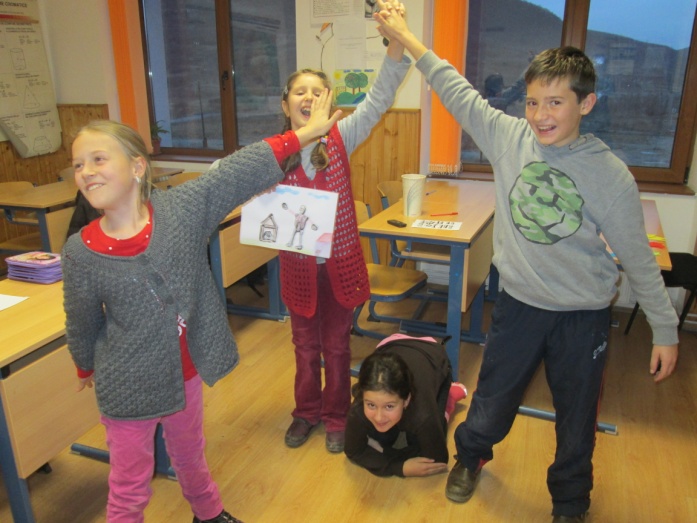 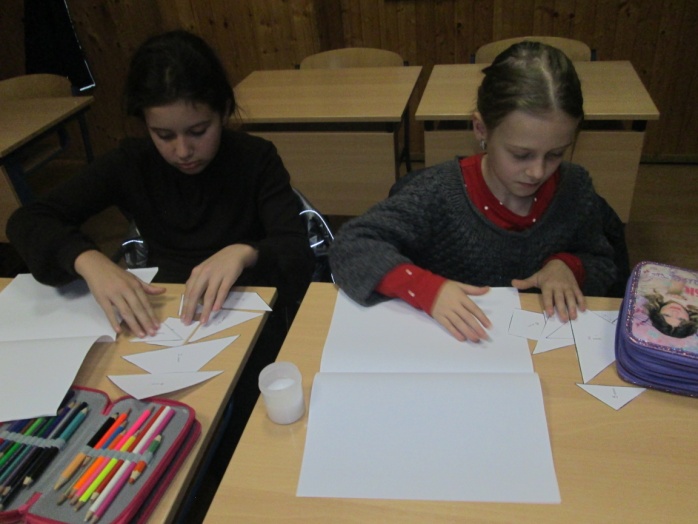 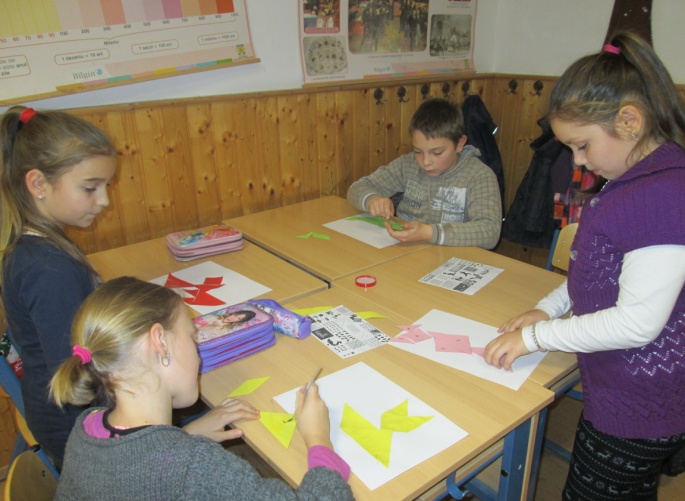 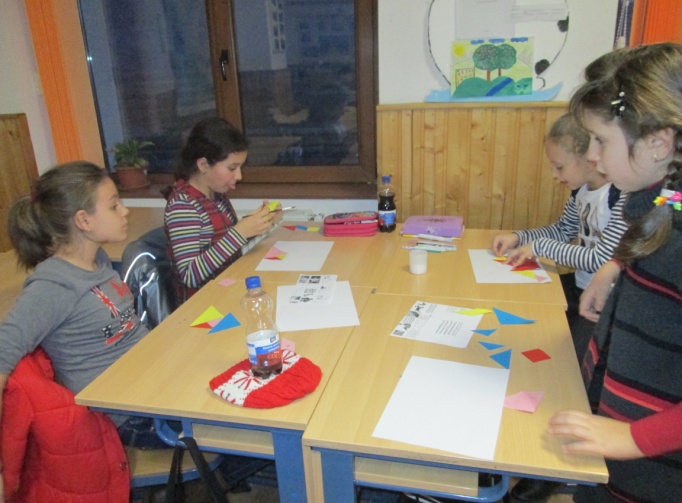 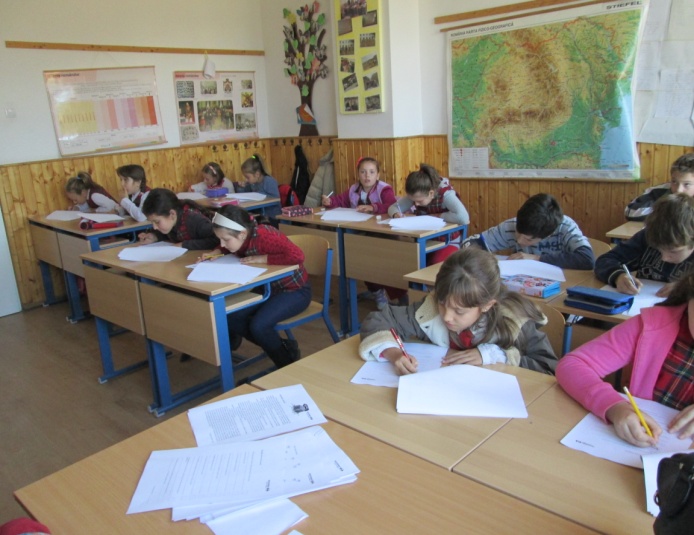 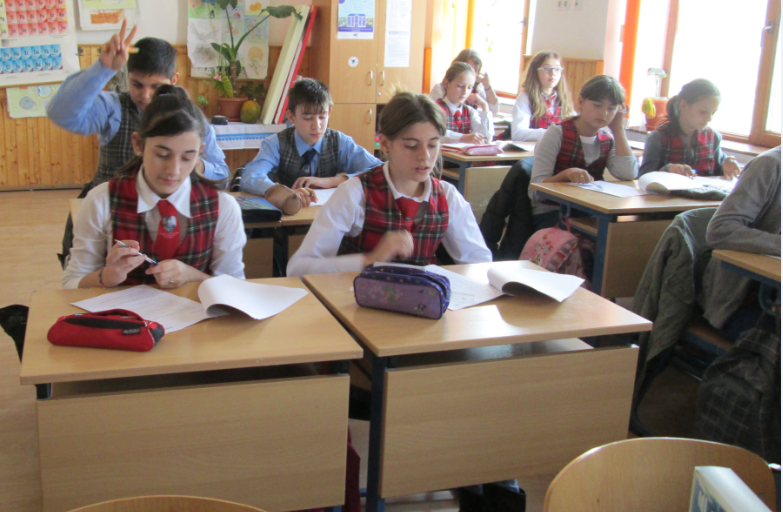 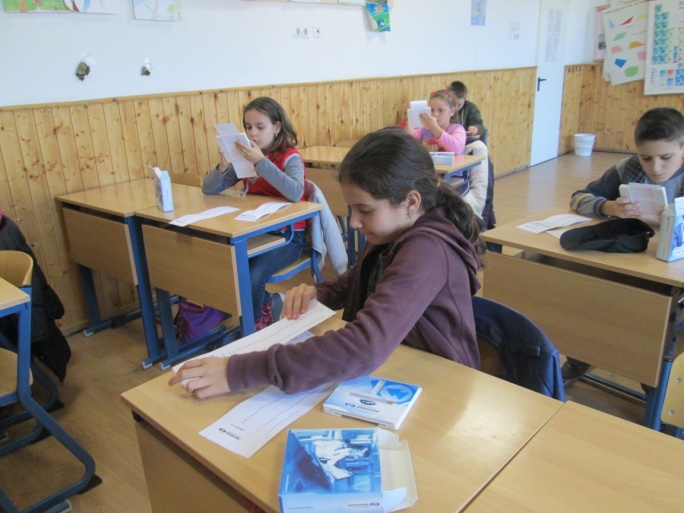 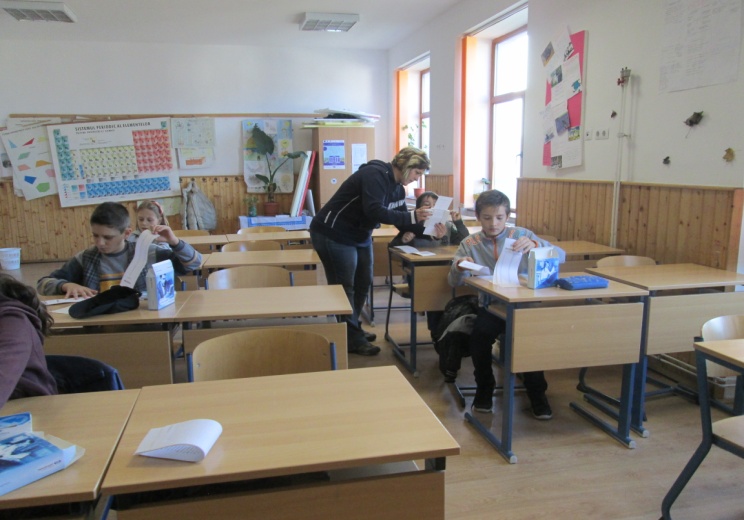 